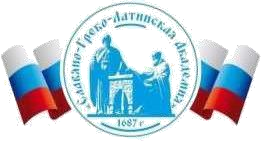 Автономная Некоммерческая Организация Высшего Образования«Славяно-Греко-Латинская Академия»МЕТОДИЧЕСКИЕ УКАЗАНИЯ К ПРАКТИЧЕСКИМ ЗАНЯТИЯМНаучная специальность 5.1.1. Международно-правовые науки(шифр и наименование)Форма обучения  ____________ОЧНАЯ____________Срок обучения   3 годаМосква, 20231. Цель и задачи рефератаДля аспиранта и соискателя научной степени кандидата наук реферат по дисциплине представляет собой индивидуальную научно-исследовательскую работу. Выполняя эту работу, они должны хорошо представлять некоторые особенности, обусловленные спецификой содержания данной дисциплины. Она выражена в том, что любая научная проблема дана в исторической ретроспективе, которая позволяет не только представить хронологию фактов и событий, но дать объяснение в связи с чем, в силу каких обстоятельств происходили изменения подходов и  концепций, формирование новых научных гипотез или вносились изменения в понятийный аппарат. Цель данной формы самостоятельной работы состоит в том, чтобы развить способности аспирантов к научно-исследовательской деятельности, к самостоятельной постановке историко-научных проблем, свободному изложению и обоснованию своих мыслей, а также сформировать навыки использования знаний по истории науки и умение использовать методологический инструментарий философии науки при анализе историко-научной литературы. Основные задачи аспиранта  при написании реферата:с максимальной полнотой использовать литературу по выбранной теме (как рекомендуемую, так и самостоятельно подобранную) для правильного понимания авторской позиции;верно (без искажения смысла) передать авторскую позицию в своей работе;уяснить для себя и изложить причины своего согласия (несогласия) с тем или иным автором по данной проблеме. Подготовка и написание реферата способствуют:привитию навыков библиографического поиска необходимой литературы (на бумажных носителях, в электронном виде); привитию навыков компактного изложения мнения авторов и своего суждения по выбранному вопросу в письменной форме, научно грамотным языком и в хорошем стиле;-приобретению навыка грамотного оформления ссылок на используемые источники, правильного цитирования авторского текста. 3.Структура и содержание рефератаПоскольку реферат является квалификационной работой, ее оценивают не только по теоретической научной ценности, актуальности темы и значению полученных результатов, но и по уровню общеметодической подготовки этого научного произведения, что, прежде всего, находит отражение в его композиции.Традиционно сложилась определенная композиционная структура реферата, основными элементами которой в порядке их расположения являются следующие:  титульный лист; оглавление;введение;основная часть;заключение; библиографический список использованной литературы;приложения.Титульный лист – это информация о выходных данных вашей работы. Он является первой страницей научной работы и заполняется по строго определенным правилам (См. Приложение 1). Титульный лист не нумеруется. В оглавлении текста последовательно излагаются названия пунктов реферата с указанием страницы, с которой начинается каждый пункт. Заголовки оглавления должны точно повторять заголовки в тексте. Сокращать или давать их в другой формулировке, последовательности и соподчиненности по сравнению с заголовками в тексте нельзя. Заголовки одинаковых ступеней рубрикации необходимо располагать друг под другом. Заголовки каждой последующей ступени смещают на три–пять знаков вправо по отношению к заголовкам предыдущей ступени. Все заголовки начинают с прописной буквы без точки на конце. (См. Приложение 2).Введение к работе. Здесь обычно обосновываются актуальность выбранной темы, цель и содержание поставленных задач, формулируются объект и предмет исследования, указывается избранный метод (или методы) исследования.Содержание глав основной части должно точно соответствовать теме реферата и полностью её раскрывать. Эти главы должны показать умение автора сжато, логично и аргументировано излагать материал. Важно понимать, что каждая глава должна представлять собой законченное произведение. Её следует начинать постановкой рассматриваемой задачи, а завершать четкими, аргументированными выводами. Все приводимые в работе данные обязательно следует сопровождать ссылкой на источник, описание которого должно приводиться в соответствии с требованиями библиографических стандартов. Как правило, основная часть реферата состоит из 2–3 глав, которые разбиваются на параграфы.Реферат заканчивается заключительной частью, которая так и называется «заключение». Этот синтез – последовательное, логически стройное изложение полученных итогов и их соотношение с общей целью и конкретными задачами, поставленными и сформулированными во введении.После заключения помещается библиографический список использованной литературы, куда  включаются оригинальные тексты, монографические исследования, научные статьи, учебные пособия и др. Каждый включенный в такой список литературный источник должен иметь отражение в тексте реферата. Если автор реферата делает ссылку на какие-либо заимствованные факты или цитирует работы других авторов, то он должен обязательно указать в подстрочной ссылке, откуда взяты приведенные материалы. Список литературы должен включать не менее 10 источников.Приложения для рефератов являются желательным, но необязательным элементом. В приложение обычно входят различные таблицы, графики, схемы, рисунки и т.п. Приложения помещают после списка использованных библиографических источников в порядке их упоминания в тексте. Каждое приложение следует начинать с нового листа. Приложение не входит в параметры минимального объема работыОбъем реферата должен составлять не менее 24 страниц машинописного текста. Объем приложений не ограничивается.4.Общие требования к оформлению рефератаТекст реферата должен быть напечатан на одной стороне стандартного листа белой односортной бумаги формата А4 (210×297 мм) через полтора интервала (размер шрифта – 14) с применением черных чернил с полями вокруг текста. Абзацный отступ – 1,25. Размер левого поля 30 мм, правого – 10 мм, верхнего – 20 мм, нижнего – 20 мм. При таких полях каждая страница должна содержать приблизительно 1800 знаков (30 строк, по 60 знаков в строке, считая каждый знак препинания и пробел между словами также за печатный знак).Основная часть реферата состоит из глав и параграфов. Названия глав и параграфов выделяются полужирным шрифтом, не подчеркивая. Между названием главы и названием параграфа этой главы ставится пробел равный двум интервалам, а название параграфа не должно отделяться от текста этого параграфа пробелом. Названия параграфов отделяются от текста предыдущего параграфа пробелом, равным двум интервалам. Каждая глава, а также введение, заключение, приложения и библиографический список использованной литературы начинаются с новой страницы. Слово «Глава» не пишется. Главы имеют порядковые номера в пределах всей работы, обозначаемые арабскими цифрами (например: 1, 2, 3), после которых ставится точка. Слово «параграф» или значок параграфа в названии не ставятся. Параграфы имеют порядковые номера в пределах глав, обозначаемые арабскими цифрами (например: 1.1 и 1.2). Заголовки глав и параграфов в тексте работы должны располагаться по центру, точку в конце названия главы и параграфа не ставят. Не допускается переносить часть слова в заголовке. Текст перепечатывается в строго последовательном порядке. Не допускаются разного рода текстовые вставки и дополнения, помещаемые на отдельных страницах или на оборотной стороне листа, и переносы кусков текста в другие места. Все сноски и подстрочные примечания перепечатываются (через один интервал) на той странице, к которой они относятся. Ссылки расставляются автоматически, печатаются через один интервал, внизу страницы под чертой, отделяющей сноску от текста кеглем в 12 пунктов. Нумерация сносок должна быть постраничная. Абзацный отступ сноски не проставляется. Все страницы нумеруются, начиная с титульного листа. Нумерация страниц производится в правом углу верхнего поля листа (на первой странице цифру, обозначающую порядковый номер, не ставят). Нумеруются все страницы, включая приложения. Список литературы должен быть составлен в соответствии с требованиями ГОСТа Р 7.0.11-2011 к оформлению библиографии кандидатских диссертаций.Аспиранты, занимающиеся в семинарских группах, сдают реферат руководителю семинара в срок, определенный учебным планом и рабочей программой дисциплины, но не позднее, чем за месяц до экзамена. Сданный реферат предполагает обсуждение и защиту в учебной группе. Аспиранты, не защитившие реферат, к экзамену не допускаются.5.Организация и контроль выполнения рефератаАспирант совместно с преподавателем разрабатывает план работы над рефератом, в котором определяются основные этапы, содержание, сроки и формы отчетности.6.	Порядок проведения защиты рефератаРефераты обычно представляются на заключительном этапе изучения дисциплины, как результат итоговой самостоятельной работы аспиранта. Защита реферата осуществляется на семинарских занятиях, предусмотренных учебным планом. Время защиты - 5-7 минут. Процедура защиты реферата: Сообщение темы. Обоснование выбора темы (проблемность, актуальность). Постановка цели, задач. Определение предмета и объекта исследования. Структура работы. Содержание работы (самые яркие, значимые моменты). Выводы по работе Учитывая публичный характер высказываний, выступающий должен:составить план и тезисы выступления; кратко представить проблематику, цель, структуру и т.п.;обеспечить порционную подачу материала не в соответствии с частями, разделами и параграфами, а сегментировать в зависимости от новизны информации;соблюдать четкость и точность выражений, их произнесение; обращать внимание на интонацию, темп, громкость и т.п. особенности публичного выступления;демонстрировать подготовленный характер высказываний, допуская, как в любой другой устной речи, словесную импровизацию. Достоинством к защите реферата послужат наглядные материала (компьютерные презентации, иллюстрации, схемы).Критерии оценивания рефератаРеферат оценивается по 100 балльной шкале, баллы переводятся в оценки успеваемости следующим образом: -	51 – 100 баллов – «зачтено»; -	меее 51 балла – «незачтено».Список литературы, использованной при составлении методических рекомендацийАзарская, М.А. Научно-исследовательская работа в вузе : учебное пособие / М.А. Азарская, В.Л. Поздеев ; Поволжский государственный технологический университет. - Йошкар-Ола : ПГТУ, 2016. - 230 с. : ил. - Библиогр.: с. 166-168 - ISBN 9785-8158-1785-2 ; То же [Электронный ресурс]. - URL: http://biblioclub.ru/index.php? page=book&id=461553Бушенева, Ю.И. Как правильно написать реферат, курсовую и дипломную работы / Ю.И. Бушенева. - Москва : Издательско-торговая корпорация «Дашков и К°», 2016. - 140 с. : ил. - (Учебные издания для бакалавров). - Библиогр.: с. 112-114 - ISBN 978-5-39402185-5 ; То же [Электронный ресурс]. - URL: http://biblioclub.ru/index.php? page=book&id=453258Галеев, С.Х. Основы научных исследований : учебное пособие / С.Х. Галеев ; Поволжский государственный технологический университет. - Йошкар-Ола : ПГТУ, 2018.- 132 с. : ил. - Библиогр.в кн. - ISBN 978-5-8158-1970-2 ; То же [Электронный ресурс]. -URL: http://biblioclub.ru/index.php?page=book&id=486994Левкина, А.О. Компьютерные технологии в научно-исследовательской деятельности: учебное пособие для студентов и аспирантов социально-гуманитарного профиля / А.О. Левкина. - Москва ; Берлин : Директ-Медиа, 2018. - 119 с. : ил. - Библиогр. в кн. - ISBN 978-5-4475-2826-3 ; То же [Электронный ресурс]. -URL: http://biblioclub.ru/index.php?page=book&id=496112 Рогожин, М.Ю. Подготовка и защита письменных работ : учебно-практическое пособие / М.Ю. Рогожин. - Москва ; Берлин : Директ-Медиа, 2014. - 238 с. : ил. Библиогр. в кн. - ISBN 978-5-4475-1666-6 ; То же [Электронный ресурс]. URL: http://biblioclub.ru/index.php?page=book&id=253712Приложение 1.Автономная Некоммерческая Организация Высшего Образования«Славяно-Греко-Латинская Академия»Рефератпо дисциплине «___________________»Тема:Выполнил:аспирант _______________________ Фамилия, имя, отчествоНаучная специальность __________________________Научный руководитель: _________________Проверил:______________________ Москва, 2023Приложение 2ОглавлениеВведение1.1.11.2 2.2.12.2ЗаключениеБиблиографический список использованной литературыПриложенияилиОглавлениеВведение1.2.3.ЗаключениеБиблиографический список использованной литературыПриложенияОдобрено:Решением Ученого Советаот «29» августа 2023 г. протокол № 6УТВЕРЖДАЮРектор АНО ВО «СГЛА»_______________ Храмешин С.Н.Этапы работыСодержание работы аспирантаФорма отчетности аспирантаСрок исполненияСодержание работы преподавателя1. ВводныйВыбор темы реферата, поиск и ознакомление с литературой,формулирование цели и задач работы,составление планаВариант плана, цель и задачиработы, список литературыКонсультация, коррекциядеятельности,проверка плана реферата и списка литературы2.ОсновнойРабота над основнымсодержанием изаключением рефератаКраткие тезисы, подробный план работы,черновые записиУстное собеседование,индивидуальнаяконсультация, коррекция3.Заключительны йОформление рефератаЗавершенный рефератПроверка, рецензирование работы, возврат реферата4. Защита рефератаПодготовка к защитеЗащита рефератаОценка рефератаИНДИКАТОРЫИНДИКАТОРЫИНДИКАТОРЫИНДИКАТОРЫИНДИКАТОРЫИНДИКАТОРЫИТОГОбоснование актуальности темы реферата, еефилософско-антропологического статуса и ее связи с научнымпрофилемаспиранта  -Макс. - 15 балловОбоснованность плана и структурыреферата, ихсоответствие поставленным целям и задачамМакс. - 15 балловТеоретически й уровень анализа заявленной проблемы, глубина еефилософско-методологическог осмысления,использованиекатегориального аппаратасовременной философииМакс. -30 балловНаличие исследовательского компонента в анализе рассматриваем ой проблемы, самостоятельный и творческий характер работыМакс. - 20 балловКачественные и количественные параметры литературных  источников, использованных при написании реферата, их соответствие заявленной теме и современному уровню философско антропологичес ихисследованийМакс. - 10 балловОформлениереферата всоответствии снормами итребованиямиМакс. – 10 балловОдобрено:Решением Ученого Советаот «29» августа 2023 г. протокол № 6УТВЕРЖДАЮРектор АНО ВО «СГЛА»_______________ Храмешин С.Н.